新学期开始了，高二(1)班新来的班主任陈老师宣布要以竞选的方式选举班长，本来大家对这事并不热心，李斌斌、赵玫、周天子出于各自的目的报名参加了竞选，于是一场竞选大战开始了……【考试院校】中国传媒大学戏剧影视文学专业考题新学年开始了，已进入高二的学生们都在埋头苦学，相互漠不关心，都在为自己的前途奋马加鞭。这时，一学年一度的班长竞选拉开了帷幕。赵玫、周天子、李斌斌都参加了竞选。赵玫因品学兼优被同学们推选出来；李斌斌为明年艺术类院校优先录用班干部而参加竞选；周天子则是因为看不惯李斌斌的傲气而赌气参加竞选，意外地得到了班上差生的拥护。班主任陈老师决定采取成绩第一，各显其能的民主选举。定予一星期后的新学年摸底测试结束后，举办以成绩为标准，口才与特长为辅的竞选大会。同学们交头接耳议论纷纷，但这并没有影响赵玫与李斌斌之间的友情。第二天，同学们依然为谁会当选班长而吵得热火朝天。上课铃响了，赵玫还没有来。李斌斌知道赵玫一向身体不好没有在意。周天子无意从窗户上看到赵玫的妈妈和陈老师匆匆走出学校。下午就传来赵玫在家病休的消息。晚上，李斌斌在家发现楼上传来小提琴声，一直到很晚都亮着灯。斌斌认为赵玫在家是为了复习功课，练小提琴以便下星期的选举。怒火丛生，她发誓再也不去找赵玫，并发奋读书和练钢琴。一星期后，竞选大会开始了，赵玫依然没有来。周天子和李斌斌的票数不相上下，周天子的成绩也意外的好。最后只有由抓阉来决定谁当班长。李斌斌抓到了那个打着红勾的纸条，她当选了班长。当她打开另一张纸条时，跃入她眼帘的竟也是一个红勾。面对两张同样的纸条，面对赵玫的消失，面对周天子的转变，一团团疑雾在李斌斌心中滋生。晚上，李斌斌敲响了赵玫的家门，开门的却是周天子，房内传出悠扬的小提琴声。原来周天子从当医生的舅舅那里得知赵玫患白血病到了晚期。就在他看见赵玫妈妈与陈老师的那天，他去看望赵玫。第二天，赵玫便过世了，他按照赵玫的嘱托，每天到她家放她小提琴的录音。以激励李斌斌向上奋进。同时也激励周天子。斌斌呆呆地站在赵玫的床前。在竞选大会结束后的第一次班会上，主席台上没有发言的班长，只传出悠扬的小提琴声，这虽已是稍有寒意的初冬，但这舒缓的小提琴声却使每个人周身充满着烈日般的炽热。它震撼着全班每个人的心灵，高二(1)班，56个人，56颗炽热的心去共同迎接明天的太阳。【参考答案点评】这份答卷在情节的组织上在些不够严谨，但人物设置比较合理，每个人都有个性，相互之间能够产生冲突；矛盾冲突的组织也好，情节颇有感人之处，最后采用了一个欧·亨利式的结尾，注意到了场景的转换，不失为一份优秀的答卷。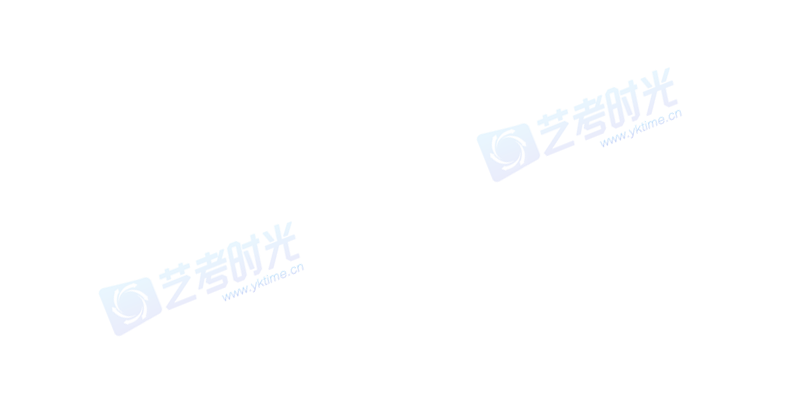 